Муниципальное автономное дошкольное  образовательное учреждениеДетский сад № 111 «Дашенька» г.Улан-УдэКраткосрочный  проект  в старшей группе«Весна шагает по планете»(02.03.20-31.03.20)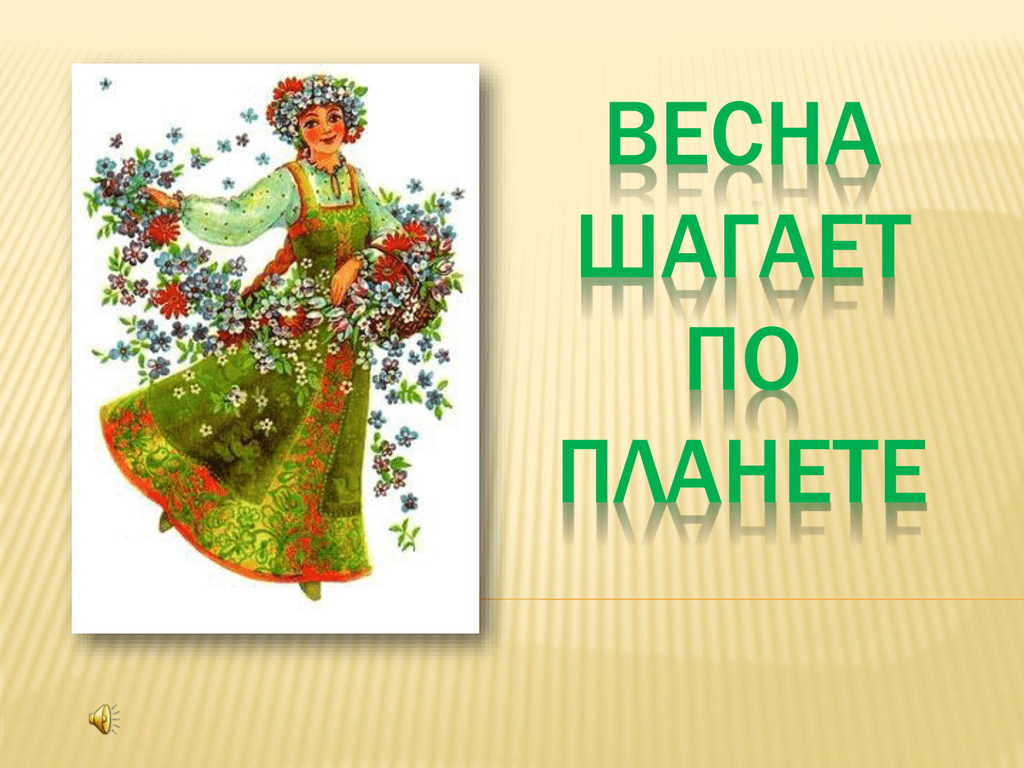                                                                                     Выполнила:                                                                             воспитатели  1 к.к.                                                                            Иванова Светлана  Николаевна   Улан-Удэ                  2020 годТип проекта: познавательно-исследовательский, групповойВид проекта: краткосрочный  (02.03.20-31.03.20)Участники проекта: воспитатели, дети, родители, музыкальный руководительПроблема:У детей недостаточно сформированы знания о весенних изменениях в живой и неживой природе.                                                                         Актуальность: Мир природы выступает как предмет пристального наблюдения и как средство эмоционально-образного воздействия на творческую деятельность дошкольников. Именно, поэтому так необходимо не только знакомить детей с природой ближайшего окружения, но и расширять круг представлений об окружающей действительности, в результате чего будет решаться проблема комплексного приобщения детей к миру прекрасного. Дети очень наблюдательны. Встречи с природой возбуждают фантазию ребенка, способствуют развитию речевого, изобразительного, игрового творчества.Данный проект позволяет в условиях образовательного процесса ДОУ расширить, углубить, систематизировать и творчески применить знания детей о сезонных изменениях в природе.В старшем дошкольном возрасте дети любят наблюдать за изменениями природы. Через активную  продуктивную деятельность, а именно наблюдение, рисование, лепку, аппликации, рассказы, пересказы, чтение художественной литературы и т.д., проект помогает глубже, ярче изучать основные  признаки весны.Цель:  Расширение представлений детей о весне как времени года, развитие умения самостоятельно находить признаки весны.    Задачи:- Расширить и углубить знания детей о жизни птиц и животных, сезонных изменениях в природе в весенний период.- Отразить наблюдения и полученные знания в различных видах деятельности (изобразительной, игровой, познавательной).- Способствовать развитию познавательной активности, мышления, воображения, фантазии, творческих способностей и коммуникативных навыков, ,     -Развития познавательно-исследовательской  деятельности  по изучению природы во всех её проявлениях в весенний период времени.-Воспитание радостного, заботливого отношение детей к пробуждающейся природе, помочь детям увидеть всю красоту весенней природы- Воспитывать у детей умение любоваться весенней природой, чувствовать её красоту, способствовать воспитанию бережного отношения к ней.- Приобщать родителей к совместной творческой деятельности с детьми.- Развивать интерес к художественной и познавательной литературе.Предполагаемый результат:- Развитие познавательной деятельности дошкольников в ходе совместной практической деятельности с воспитателем и родителями.- Расширение кругозора детей и закрепление их знаний о сезонных изменениях в природе в весенний период.- Осуществление в группе воспитательно-образовательного процесса по обозначенной теме.- Обогащение активного словаря детей эпитетами, образными выражениями, пословицами и поговорками, стихами на весеннюю тему.- Развитие продуктивной деятельности детей.- Плодотворный результат по художественному творчеству детей в разных направлениях (рисунки, аппликация, моделирование из бумаги, лепка).- Развитие детского творчества.- Чтение наизусть стихотворений о весне.- Вовлечение родителей в педагогический и творческий процесс работы группы, укрепление заинтересованности в сотрудничестве с детским садом.1 ЭТАП  ПОДГОТОВИТЕЛЬНЫЙ- Подбор методической литературы и иллюстративного материала по данной теме; разработка сценариев образовательной деятельности, экскурсий; подбор детской художественной литературы; подбор настольно-печатных и дидактических игр.- Подбор художественной литературы (рассказы и стихотворения о весенней природе).- Подбор дидактических пособий, репродукций на весеннюю тему.- Приготовление материалов для художественного творчества (акварель, гуашь, цветные карандаши, восковые мелки, цветная бумага, клей, картон, пластилин).2 ЭТАП  ОСНОВНОЙВзаимодействие с семьёй- Папка-передвижка «Весна-красна».- Консультация «Как провести с ребёнком весенний день», «Прогулки в природу», «Как одевать ребенка весной», «Весенние забавы».- Создание альбома «Мы и весна»- Памятки для родителей «Опасности, которые подстерегают нас». «Осторожно! Пожар в лесу» (правила нашей безопасности на природе)- Совместная работа с детьми поделок   «Скворечники для птиц»- Предложить детям вместе с родителями прогуляться в весенний лес.3 ЭТАП ЗАКЛЮЧИТЕЛЬНЫЙ Викторина «Весна – красна»Выставка рисунков «Весна глазами детей»Создание презентации по теме проектаПРИЛОЖЕНИЕКАРТОТЕКА БЕСЕД О ВЕСНЕ Тема: «К нам весна шагает быстрыми шагами»1. Какие признаки наступившей весны ты заметил на своём участке, по дороге в детский сад, в парке?2. Сколько месяцев длится весна? Назови их.3. Какой сейчас месяц?4. Где появились первые проталины?5. Как получаются проталинки?6. Где снег тает быстрее?7. Почему на крышах домов появляются сосульки?8. Что такое ледоход?9. Как называется явление природы, когда сосульки плачут?10. Как ты думаешь, почему весной день становится длиннее?Тема: «Перелётные птицы»1. Как изменяется поведение птиц с приходом весны?2. Каких перелётных птиц вы знаете?3. Почему они вернулись к нам?4. Почему мы называем птиц нашими пернатыми друзьями?5. Какая первая забота у птиц весной?6. Из чего они строят гнёзда?7. Кто из птиц прилетают первыми?8. От чего зависит прилёт птиц весной?9. Почему ласточки улетают в тёплые края первыми, а возвращаются последними?10. Какая птица не вьёт весной гнезда?11. Как мы с вами можем помочь птицам весной?Тема: «Животные весной»1. Назови животных, которые просыпаются весной?2. Какие животные меняют зимнюю шубку на летнюю? 3. Чем занимаются звери в лесу весной?4. Какой страшный хищный зверь падок до малины?Тема: «Деревья весной»1.Какие признаки пробуждения растений вы знаете?2. Что такое сокодвижение?3. Какое целебное свойство готовит весна на берёзе? 4. Сирень – это дерево или куст?5. Как называется дерево, на котором белые пушистые почки?6. Что такое почки?7. Чему больше нужно будет воды для роста, дереву или или траве?Тема: «Первоцветы»1. Какие первые весенние цветы вы знаете?2. Что сначала появляются у мать-и-мачехи цветы или или листья?3. Какие весенние цветы называют детками солнышка ? Почему?4. Какой весенний цветок появляется первым? Почему его так называют?5. От цветения каких цветов ковёр на лугу кажется золотым?6. Что бывает с одуванчиками к вечеру?Тема: «Насекомые»1. Каких насекомых вы увидели весной первыми?2. Почему появились насекомые?3. На каких местах – солнечных или теневых – чаще можно встретить божью коровку?4. Какое насекомое называют санитаром леса?5. Как называется жилище муравьёв?6. Какие насекомые только ползают?7. Какие умеют и ползать, и летать?8. У кого уши на ногах?Тема: «Труд взрослых весной»1. Что делают люди весной на полях, в огородах?2. Какую ещё работу выполняют взрослые весной?3. Какой уход нужен растениям весной?4. Какие орудия труда огородника вы знаете?КОНСПЕКТ БЕСЕДЫ «ВЕСНА»
Задачи:
- закрепить представления детей о весне и признаках наступления весны;
-способствовать формированию интереса детей к природе;
-развивать логическое мышление
Материал: книги, альбомы и иллюстрации о весне.Воспитатель. Ребята, послушайте стихотворение
Самуил Маршак
Снег теперь уже не тот,
Потемнел он в поле.
На озерах треснул лед,
Будто раскололи.
Облака бегут быстрей, 
Небо стало выше.
Зачирикал воробей
Веселей на крыше.
Все чернее с каждым днем
Стежки и дорожки,
И на вербах серебром
Светятся сережки.- Когда это бывает? О каких признаках весны говорится в стихотворении? (Ответы детей)
- А какие весенние месяцы вы знаете? (Март, апрель, май)
Беседа с детьми о месяцах
- Что происходит в марте? (Ответы детей)
В марте становится теплее, тает снег, образуя ручейки и лужицы, в которых можно пускать бумажные кораблики. Снега еще много, но из-за потепления и дождей он липкий и лепить из него снежки легко и просто.
-Что происходит у нас в апреле? (Ответы детей)
Апрель- второй весенний месяц и середина весны. В апреле солнечных дней становится еще больше и на улице становится заметно теплее. Возвращаются домой перелетные птицы, которые зимовали в теплых краях. Свежая трава уже появляется на солнечных участках земли и радует красивым зеленым цветом, цветет верба и одуванчики, пение птиц слышно в парках и скверах.
-Ребята, а что происходит в мае? (Ответы детей)
В мае начинается цветение яблонь, вишен, слив, и, конечно, тюльпанов, черемухи и сирени. Красота кругом- свежие листочки на деревьях, кое-где слышно жужжание пчел, опыляющих цветущие фруктовые деревья.
Воспитатель.- Много вы знаете о весне. А знаете ли вы, чем весна отличается от зимы? (Ответы детей)Игра "Я начну, а ты продолжи"Зимой сугробы высокие, а весной....низкие
Зима ушла, а весна....пришла
Зимой солнце морозит, а весной....греет
Зима холодная, а весна....теплая
Зимой надевают шубы, а весной....куртки.
- Молодцы дети, правильно ответили.
- А сейчас немножко отдохнем и проведем физкультминутку
Все проснулось ото сна, значит, к нам пришла весна.
(Потягивание)
Солнце греет все теплей, на прогулку все скорей!
(Выбрасывание пальцев рук из кулачка с одновременным разведением рук вверх, в стороны)
Справа- первые цветочки появились на лужочке.
(Правая рука отводится в сторону с фиксацией направления взором)
Слева- быстрый ручеек с бугорка к реке потек.
(Левая рука отводится в сторону с фиксацией направления взором)
Мы кораблик смастерили,
(Соединить ладони перед грудью)
В ручеек пустить решили. 
(Удаление сложенных ладоней вперед от себя)
Уплывай, кораблик мой, прямо к речке голубой!
(Машем ладонями, прощаясь с корабликом)
Вот как весело играть и в весенний день гулять!
(Легкие подпрыгивания на месте)
Дышит свежестью земля, подышу "весной" и я!
Проводится подвижная игра "Веснянка"
Солнышко, солнышко (дети идут по кругу, взявшись за руки)
Золотое донышко
Гори, гори ясно
Чтобы не погасло
Побежал в саду ручей (дети бегут по кругу)
Прилетело сто грачей ("летят" по кругу)
А сугробы тают, тают (медленно приседают)
И цветочки подрастают (тянутся на цыпочках, руки вверх).
- Молодцы, все сегодня хорошо поработали.
- Вам понравилось? (Ответы детей)
- Что нового вы узнали?КОНСПЕКТ БЕСЕДЫ «ВЕСНА В ГОСТИ К НАМ ПРИШЛА»Цель: Сформировать, расширить и закрепить познания об окружающей среде, сезонных изменения в природе.Задачи: развивать внимание, умение наблюдать, сравнивать и сопоставлять времена года, воспитывать любовь к природе и стремление её беречь.Ход беседыВремена года Р. Горенбургова
Если кончились метели,
если птицы вдруг запели,
лес очнулся ото сна, 
значит к нам пришла ВЕСНА.
Если солнце в синеве,
и цветы цветут в траве,
если всё теплом согрето,
значит к нам приходит ЛЕТО.
Если жёлтая листва,
если высохла трава,
если в школу детворе,
значит ОСЕНЬ на дворе.
Если холодно кругом,
если речка подо льдом,
всё в снегу: земля, дома,
значит к нам пришла ЗИМА…- Мы продолжаем с вами изучать времена года. Подскажите, пожалуйста, какое время года следует за зимой?Ответ детей. (Весна).- Давайте вспомним, какие изменения происходят в природе весной?Рассуждения детей. (Становится теплее, тает снег, вода в реках и озерах оттаивает, начинается ледоход, день постепенно становится дольше, а ночь короче и т.д.)- А что происходит с растениями и животными в это время года? Весной пробуждаются первые растения и цветы, на деревьях появляются первые нежные листочки, впавшие зимой в спячку животные пробуждаются, возвращаются перелетные птицы, они вьют гнезда, а в лесу появляются насекомые и весь растительный и животный мир пробуждается.- Зимние забавы и игры уступают место другим видам спорта, играм, назовите их.Ответы детей. (бег, догонялки, катание на роликах, велосипеде и т.д.)Физкультминутка «Что бывает весной»- Как и у любого другого времени года, у Весны тоже три месяца, назовите их.Ответы детей. (март, апрель, май)- Правильно. Март - Протальник, потому что начинает таять снег и образуются первые проталины. Яркое солнце делится с нами первыми теплыми лучами! Вот и снег начинает искриться в весенних лучах, еще немного и побегут ручьи, побежит по дорогам шумная вода. Март не только первый месяц весны. До 1492 года Новый год на Руси отмечали в первый мартовский день, а древние христиане считали, что мир был сотворен 1 марта 5508 года до Рождества Христова. 21 марта наступает день весеннего равноденствия, когда день и ночь равны по своей продолжительности, а дальше начинают прирастать свет и тепло, в растениях начинается сокодвижение от корней к стеблям.Апрель - Снегогон, потому что от теплых лучей солнца, быстро, разливаясь ручьями, тает снег. А если подойти к деревьям поближе и приглядеться к веточкам, то можно найти на них маленькие пушистые комочки. Это почки - из них скоро распустятся первые листочки. На открытых от снега участках, уже появилась зеленая травка.Май - Травень, называется так, потому что всюду появляется трава и тянутся к солнцу молодые листья. Природа полностью отступила от зимы. От снега ничего не осталось, а вокруг зеленеет трава и на деревьях появляются первые зеленые листочки. Вернулись птицы, радуются солнцу, вьют гнезда и заливаются трелями- Ну, а теперь немного пословиц, поговорок, примет и загадок о весне.Старый снег на солнце тает,Ветерок в ветвях играет,Звонче птичьи голоса -Вот и к нам пришла... (Весна)Весна длинным днем красна.Весна красная, а лето страдное.Весна на тепло щедра, да скупа на время.Весна красна, на все пошла.Она приходит с ласкоюИ со своею сказкою.Волшебной палочкой взмахнёт,В лесу подснежник расцветёт. (Весна)Как не злись метелица, всё весною пахнет.Матушка – весна всем красна.Солнце светит, солнце сияет – вся природа воскресает.Наряди пень в весенний день, и пень хорош будет.Старый снег на солнце тает,Ветерок в ветвях играет,Звонче птичьи голоса -Вот и к нам пришла... (Весна)Частые туманы в марте предвещают дождливое лето.Сухой март — плодородие, дождливый — неурожай.Случившийся в марте гром — признак плодородия.Синие облака в апреле — к теплу и дождю.Мокрый апрель — хорошая пашня.Май холодный — год хлебородный.Коли в мае дождь, будет и рожь.- Сегодня мы с вами говорили о весне, об изменениях в природе в это прекрасное время года. КОНСПЕКТ РАЗВИВАЮЩЕЙ ОБРАЗОВАТЕЛЬНОЙ СИТУАЦИИ «К НАМ ПРИШЛА ВЕСНА»Цель: Закрепление представления детей о весне и признаках наступления весны.
Задачи:
1. Совершенствовать диалогическую речь. Уточнить и систематизировать знания о характерных признаках весны (дни становятся длиннее, сильнее греет солнце, тает снег, освобождаются ото льда водоемы, возвращаются птицы);
2. Научить детей внимательно рассматривать картины, рассказывать об их содержании, видеть и понимать выразительные средства, которые использует художник, чувствовать красоту произведения искусства;
3. Вызвать эстетические переживания от весеннего пробуждения природы, показать красоту весны. Прививать интерес к художественному слову.
Воспитатель: 
- Рыхлый снег на солнце тает,
Ветерок в ветвях играет, 
Звонче птичьи голоса,
Значит, к нам пришла… (Весна)
- Она приходит с ласкою и со своею сказкою.
Волшебной палочкой взмахнёт,
В лесу подснежник расцветёт. (Весна)
- Тает снежок, ожил лужок.
День прибывает.
Когда это бывает? (Весна)
Воспитатель: Правильно ребята, конечно же, это весна. А как вы узнали, что в загадках говорится о весне?
Дети: Весной начинает таять снег, по земле бегут ручейки, прилетают птицы, солнце теплее греет.
Сюрпризный момент: В комнату залетает птица и приносит детям конверт. Воспитатель: Дети, что же в этом конверте? Давайте сейчас мы посмотрим. (Воспитатель читает письмо). Нам предлагают стать помощниками весны (проводится лексическая игра «Помощники весны». Задача игры – подобрать как можно больше весенних слов. И в конверте лежит лист форматом А3, на котором нарисовано солнышко).Воспитатель: - Нам в конверте отправили солнышко, но у нее нет лучиков. Мы будем подбирать как можно больше слов о весне. Каждое слово будет одним лучиком. Чем больше подберем слов, тем больше получится лучиков у нашего солнышка! И тем теплее оно будет нас греть! 
Воспитатель: Солнышко какое? 
Дети: Теплое, жгучее, яркое, щедрое, утреннее, вечернее, блестящее, яркое, желтое, золотистое, огненное, лучистое, огромное, полное, рыжее, благодатное, веселое, ликующее, нежное, приветливое, радостное.
Воспитатель: Весна какая? 
Дети: Чудесная, ранняя, поздняя, запоздалая, дружная, бурная, теплая, солнечная, близкая, сырая, сухая, влажная, долгожданная, нарядная, румяная, травянистая, туманная, холодная, цветущая, яркая.
Воспитатель:Ребята, посмотрите, какое у нас получилось теплое и яркое солнышко. (Дети смотрят на солнышко и радуются ему).
Воспитатель: Давайте мы с вами посмотрим на картину. Что на ней нарисовано?Дети: На картине нарисована весна, птицы прилетели, снег начинает таять.
Воспитатель: Молодцы. Эта картина художника Алексея Саврасова, называется «Грачи прилетели». Она говорит нам о весне, которая еще только начинается, о весеннем настроении. Мы видим природу, которая еще не проснулась от зимнего сна, а только пробуждающуюся. С первого взгляда, кажется, что художник нарисовал зиму. И, лишь вглядевшись в детали, понимаешь: это - весна. Весну мы узнаем по определенным признакам, стоит посмотреть внимательнее и мы видим огромную проталину с водой с правой стороны, луч солнца, освещающий картину. А еще мы видим то, что нарисовать невозможно, но можно изобразить - воздух. Картина наполнена воздухом - весенним, свежим, теплым. Ну и главная деталь, которая только подтверждает наши выводы о весне - грачи. Они облепили ветки березы, вернулись в свои старые гнезда, которые покинули осенью. Грачи - перелетные птицы, раз они прилетели, значит, весна точно началась.
Воспитатель: А теперь ребята, давайте отдохнем, проведем физкультминутку «Мишка».
Мишка вылез из берлоги, 
Огляделся на пороге, (повороты влево и вправо)
Потянулся он со сна: (потягивание рук вверх)
К нам опять пришла весна!
Чтоб скорей набраться сил,
Головой медведь крутил (вращение головой)
Наклонялся взад, вперед (наклоны вперед и назад)
Вот он по лесу идет (ходьба вперевалочку)
Ищет мишка корешки, (наклоны вперед)
И трухлявые пеньки. (наклоны в разные стороны)
В них съедобные личинки –
Для медведя – витаминки.
Наконец медведь наелся, (погладить себя по животу)
И на бревнышке уселся (садимся)
После окончания физкультминутки, дети садятся на стульчики перед мольбертом (на нем закреплен лист ватмана). 
Воспитатель: Отдохнули? А теперь послушаем стихотворение.
Отшумели все метели 
И морозы не трещат
С крыш закапали капели,
И сосульки в ряд висят.
Веселее и теплее
Стали мартовские дни.
В нашем садике в аллеях
Уж проталины видны.
Звонко тинькает синица
Возле нашего окна…
Скоро в дверь к нам постучится
Настоящая весна!
Воспитатель: О каком времени года говорится в стихотворении?
Дети: Весна!
Воспитатель: Ребята, весна – щедрое на радость время года. Весной необходимо любоваться красотой природы, слушать пение птиц и наслаждаться чудными майскими запахами. Спасибо за внимание!КОНСПЕКТ РАЗВИВАЮЩЕЙ ОБРАЗОВАТЕЛЬНОЙ СИТУАЦИИ «ВЕСНА»Задачи:- продолжать знакомить детей с характерными признаками весны;- способствовать развитию умения детей устанавливать простейшие причинно- следственные связи, экспериментировать;- знать правила поведения в лесу;- знакомить детей с литературными и фольклорными произведениями о весне (стихи, заклички);- способствовать воспитанию у детей отзывчивости, любви и уважение к родной природе.ХодВоспитатель: Дети, хотите вместе с Красной Шапочкой погулять по весеннему лесу?Давайте я буду Красной шапочкой и поведу вас через весенний лес к своей бабушке.Появляется волк.Волк: Здравствуйте ребята. А куда это вы собрались?Дети: Пойдем с Красной шапочкой к бабушке.Волк: А давайте я вас провожу. Лес - мой дом и я знаю самый короткий путь к дому бабушки.Пойдем вот по этой короткой тропинке и придем к домику твоей бабушки (показывает на длинную дорожку).Дети: Нет, волк, это длинная дорожка.Красная шапочка (воспитатель): Нет, волк ты нас обманываешь. Дети знают, где короткая, а где длинная дорожка. Расскажите волку, как определить где длинная, а где короткая дорожка.Дети: Нужно посмотреть и сравнить дорожки.Под музыкальное сопровождение дети проходят «тропинку» с препятствиями (перелезают через бревно, прыгают через ручей).(Волк убегает и прячется.)Красная шапочка: Вот и закончилась тропинка. Давайте припомним, что мы видели и слышали в весеннем лесу.Игра «Что видели, что слышали».Дети делятся впечатлениями (кто-то видел весенний ручеек, муравейник, первую зеленую травку…).Красная шапочка (воспитатель): Смотрите, сквозь деревья пробивается весеннее солнце.Хотите, чтобы оно вам улыбнулось, согрело вас?Звучит звукозапись «Голоса птиц», выбегает волк.Волк: Слышите, как поют птицы в моем весеннем лесу, расцветают весенние цветы на полянах? Дальше вы не сможете пройти по лесу пока не узнаете по голосам птиц и не назовете их.Красная шапочка (воспитатель): Не бойтесь ребята, я вам помогу.(Объясняет правила игры.)Игра «Собери птицу и угадай, как она кричит» (из разрезанных картинок дети выкладывают птиц и по звуку определяют их, имитируя движениями: журавль – ходьба с высоким подниманием ног, жаворонок – махи руками, грач – клюет, и т. д.).Волк: Ребята, Вы устали? А я устал. Давайте разведем костер, отдохнем, песни споем, дичи наловим. (Предлагает детям спички, топорики, рогатки, наломать веток, нарвать бумаги и т.д.)Дети: Волк, ты живешь в лесу, а не знаешь правила поведения в нем?Волк: Нет, я не знаю, а вы знаете?Дети перечисляют правила поведения в лесу, складывают в пакет весь волчий инвентарь и решают его выбросить в деревне у бабушки).Волк: Какие вы умные. Может, поможете и моим друзьям – зайцам. У них затопило норы в половодье. Как им помочь, ума не приложу!Красная шапочка (воспитатель): Волк, ребята очень умные, конечно они помогут твоим зайцам.(В небольшом тазу на горке камушек сидят зайчики. Таз наполнен наполовину водой. Дети губкой выкачивают воду из тазика каждый в свое ведерко.)Волк: Вы не только добрые, но и находчивые. Все расскажу о вас хозяину леса – медведю. Да вот не знаю, когда ему просыпаться надо. Вы не подскажете?Дети: Весной, в апреле, когда идет половодье.Красная шапочка (воспитатель): Давайте медведю расскажем, закличу, которой в старину весну зазывали, и может быть он проснется.- Весна! Весна! (хлопают в ладоши)Приди, красна, (руки вверх)С ясным солнышком, (фонарики)Колоколнышком, (кружатся)Принеси урожайВ наш родимый край! (наклоны вперед)Волк: Ребята, медведь зашевелился! Ой, он говорит, что у него есть для вас подарки, а что это за подарки – необходимо отгадать их по запаху.Дети закрывают глаза и по запаху пытаются определить содержимое двух мешочков.Красная шапочка (воспитатель): В первом мешочке – набухшие почки. Если заварить их вместо чая, нет лучшего лекарства от простуды. В другом мешочке – земля. В эту землю мы посадим семена помидор и вырастим для нашей бабушки рассаду.Дети в свои ведерки накладывают землю и сажают семена помидоров.(Выполняется трудовая деятельность Волка с детьми).Волк: Вот и лес закончился! Вон виднеется домик бабушки. Мне было приятно с вами гулять по моему весеннему лесу. Приходите ко мне еще в гости.Красная шапочка (воспитатель): Бабушка очень обрадовалась подарку. Сказала, что когда рассада вырастит, посадит ее на своем огороде. КОНСПЕКТ ЭВРИСТИЧЕСКОЙ БЕСЕДЫ«ОСОБЕННОСТИ ПРОИЗРАСТАНИЯ РАСТЕНИЙ»Цель: формировать умение вести поиск ответов на вопросы, упражнение в умении высказывать предположения, доказывать их, закрепление представления об особенностях произрастания растений. Материал: картинки с изображениями растений.Ход беседы Вопросы:- Какую пользу приносят растения? Как живут растения? (Зелёные растения сами себе производят питание. Они всасывают воду иминеральные соли из почвы, которые по стеблю поднимаются к листьям. В листьях под влияниемсолнечного света вода и углекислый газ из воздуха образуют сахар, который и служит пищей для растений.  Из чего вырастают растения? (Большинство растений вырастают из семян. Семя лежит на земле, пока не разбухнет от дождя. Из него корень прорастает в почву, а росток пробивается наверх, к свету. Сначала растение получает всё питание из семени, но как только появляются собственные листочки, уже они кормят растение. Затем появляется бутон. Раскрывается цветок и вскоре опыляется. Вырастают новые семена, они созревают и падают на землю. Из тех, которые выживут, на следующийгод появятся новые цветы.) Как семена покидают растения? (Многие семена уносит ветром или водой. Некоторые прилипают кшкуре или лапам птиц и животных. Потом они отваливаются и падают на землю. Другие семенарастут внутри стручков, которые, созревая на солнце, лопаются и разбрасывают их вокруг.Воспитатель вместе с детьми рассматривают картинки с изображениями растений, затем предлагает нарисовать ответ на один из вопросов, по которым велась беседа.КОНСПЕКТ ЭВРИСТИЧЕСКОЙ БЕСЕДЫ«НАШИ ДРУЗЬЯ — ПТИЦЫ»Цель: формирование понятия «птицы», побуждение детей к размышлению, решению познавательных задач, к самостоятельности в формировании выводов, доказательству своих суждений.Материал: картины и фотографии с изображением знакомых птиц (воробей, ласточка, голубь, снегирь, волнистый попугай и т.д.).Ход беседыПедагог предлагает детям рассмотреть фотографии и картины с изображением птиц, а затем организует беседу по следующим вопросам:— Что вы можете сказать о внешнем виде, месте и среде обитания птиц?— Как птицы приспособлены для жизни на земле и в воздухе? (У них есть ноги и крылья.)— Какое значение имеет для птиц умение летать? — Какие общие признаки присущи птицам? (Живут в воздухе и на земле; дышат воздухом; летают припомощи крыльев; прыгают, бегают, ходят при помощи лап; тело покрыто перьями; есть клюв, чтобыбрать пищу.)Педагог предлагает детям изготовить кормушки и вынести их на участок учреждения дошкольного образования, чтобы покормить птиц.КОНСПЕКТ ОД ПО РЕЧЕВОМУ РАЗВИТИЮ «ВЕСНА В ЛЕСУ»Цель: продолжать знакомить детей с характерными признаками весны.Задачи:закреплять знания о сезонных изменениях весной; продолжать развивать умение анализировать; продолжать формировать интерес к эстетической стороне окружающего мира в художественном творчестве.Предварительная работа:чтение стихотворений о веснезагадывание загадок;прослушивание аудиозаписи с голосами птиц.рассматривание фотографий, иллюстраций о весне;рассматривание иллюстраций диких и домашних животных;рассматривание иллюстраций перелетных птиц;просмотр видеороликов «Весна в лесу».Ход ОДВоспитатель.Ребята, давайте поздороваемся друг с другом. Встали дружно все в кружок- не опаздывай дружок.Здравствуй солнце золотое (руки поднять над головой и скрестить)Здравствуй небо голубое (развести руки в стороны вверх)Здравствуй легкий ветерок (покачивание руками над головой)Здравствуй быстрый ручеёк (покачивание руками внизу)Здравствуй утро (отводим правую руку в сторону)Здравствуй день (отводим левую руку в сторону)Нам здороваться не лень (руки скрещиваем к плечам и разводим в стороны)
Воспитатель: Ребята, сегодня мы совершим с вами волшебное путешествие, как вы думаете куда - в лес!  А волшебное потому, что в нем сокрыто столько загадок и тайн, что, познакомившись хотя бы с частью из них, мы откроем настоящие чудеса! Лес - это большой дом, стволы деревьев – это его стены, кроны деревьев – это крыша, а пол - это земля.  В этом доме живут самые разные растения - деревья, кусты, травы и животные – насекомые, звери и   птицы. Все в лесу друг другу нужны  и  никто  не  бывает  лишним. А теперь - занимаем  свои  места  и  отправляемся  в  путешествие.Воспитатель  предлагает  детям  сесть  на  стулья.Воспитатель: А  какое  время  года  сейчас  наступило?Дети: Весна.Воспитатель: Вот  послушайте  строчки  о  весне:                                                 Отшумела  злая  вьюгаСтала  ночь  короче  дня,                                                                                           Теплый  ветер  дует  с  юга,                                                                                      Капли  падают  звеня.Солнце,  землю  нагревая,Гонит  с  нашей  горки  лед,Тает  баба  снеговаяИ  ручьями  слезы  льет.  (Г. Ладонщиков)                                                                                                              Посмотрите, кто  пришел  к  нам  в  гости!   Воспитатель  показывает  игрушечного белого медвежонка. Это белый медведь, дальний  родственник  нашего  знакомого  бурого  медведя,  которого  мы  можем повстречать  в  нашем  лесу!  Он  живет  на  далеком  севере,  где  никогда  не  бывает  весны,  и  никогда  не  тает  снег.  Он отправится в  путешествие  вместе  с  нами,  а  мы  будем  рассказывать  ему  о  весне!    Какое  время  года  было  перед  весной?  Воспитатель  демонстрирует  опорные  картинки  с  изображением  времен года?      Дети: Зима.                                                                                                                          Воспитатель: А  какое  время  года  наступит  потом?Дети: Весна.Воспитатель: Скажите,  какой  месяц  у  нас  за  окошком?Дети: АпрельВоспитатель: Апрель  -  это  первый  весенний  месяц. Какие еще  весенние месяцы  вы знаете?Дети: Это март и  май.Воспитатель: Есть  народная  пословица,  которая  может  нам рассказать  о  каждом  из  них Март  с  водой,  апрель  с  травой,  май  с  цветами.Как  вы  думаете,  почему  так  говориться?  Дети  рассуждают.Воспитатель: Дети,а  как  вы  догадались,  что  к  нам  пришла  весна?  Что  происходит  в природе?  Дети  называют,  а  воспитатель  показывает  им  опорные  картинки.Дети: День  становиться  длиннее,  а  ночь  короче,  солнце  светит  ярче  и  согревает  землю,  тает  снег,  бегут  ручьи,  появляются  первые  проталины,  звенит  капель.Воспитатель: Дети,  а  что  это  такое?  Ночью  растет,  а  днем  плачет. Дети: Сосулька.Воспитатель: Давайте вспомним, что еще бывает весной? Отгадайте загадку.С  тучи,  как  из  решета,Быстро  капает  вода.Рады  ей  деревья,  птицы!  Что  же  это  за  водица? Дети:  Дождик.  Воспитатель: Весной начинают идти  дожди. Вот  еще  одна  загадка:                                                                                       Что  за  ключ – не  лежит, А  журчит  да  бежит? Дети: Ручей.  Воспитатель: А  почему  весной появляются  ручьи?   Дети:  Тает  снег. Воспитатель: Дети,  теперь  мы  превратимся  в  веселые  ручейки,  возьмемся  все  за  руки  и  побежим  по  земле,  согретые  лучиками  весеннего  горячего  солнышка. Физкультминутка.Ура,  весенние  деньки!Бегут  повсюду  ручейки.Журчат,  струятся  и  поют,И  всех  детей  гулять  зовут!  Воспитатель: А  теперь  давайте  вернемся  в  наш  лес.  Что  же  изменилось  с  приходом весны  там?   Деревья  и  кусты  по-своему  приготовились  к  приходу  весны!  На  их  веточках  стали  набухать… почки.  Дети  подсказывают, а воспитатель демонстрирует ветки березы с почками. А  кое-где  уже  из  почек  появились маленькие  зеленые…  листочки. Вот  посмотрите,  на  наших  веточках  тоже распустились  листочки.Воспитатель: Важно  беречь  деревья,  деревья - наши  самые  большие  друзья,  без  них  не  смог бы  существовать человек и все живые существа.  Недаром  говорят:  Леса – наше  богатство.   Воспитатель: Дети,  давайте  не  обижать  наших  друзей,  беречь их, не ломать понапрасну  их  веточки,  не срывать  листочки!  А  все  ли  деревья  меняют  свой  внешний  вид  с  приходом  весны? Воспитатель  показывает  иллюстрации  с  различными  деревьями?                                      Какие  деревья  остаются  зимой  и  летом  одним  цветом?  Дети: Ель,  сосна.Воспитатель: Правильно, это  хвойные  деревья.  У  них  на  веточках вместо  листочков  растут…  иголки. А  теперь  назовите  лиственные  деревья?Дети: Дуб,  береза,  клен,  тополь.     Воспитатель: Ну  что же,  продолжим  прогулку  по   нашему  лесу. Вот  мы  вышли  на  лесную  полянку  и  увидели,  что  снег  еще  не растаял,  но  кое-где уже  появились  проталины. А  на  проталинах,  куда  добрались  солнечные  лучи,  можно  встретить  первые весенние  цветы,  которые  появляются  из-под  снега. Воспитатель показывает картинки с первоцветами. Вот загадка про них.Первый  вылез  из  землицы  На  проталинке.    Он  мороза  не  боится,Хоть  и  маленький.Из-под  снега  расцветает,  Раньше  всех  весну  встречает!Дети: Подснежник.Воспитатель: А  какие  первоцветы  вы  знаете  еще?    Дети: Мать-и-мачеха.  Воспитатель: Какие  красивые  цветы,  правда,  дети! Давайте  расскажем  нашему мишке, можно рвать цветы  на  лесной  полянке и уносить букеты  домой?Дети: Нет,  рвать  цветы  нельзя!   Воспитатель:  Правильно!  Они  погибнут,  и  другие  путешественники  не  смогут  полюбоваться  их  красотой.А  теперь  давайте  пойдем  по  лесной  тропинке  дальше,  и  встретим  других  обитателей  леса. Из  берлоги  после  зимней  спячки  вылезает…  бурый  медведь,  из  своей  норки  тоже  после  зимней  спячки  появляется маленький колючий… ежик.  Давайте  и  мы  вместе  с  нашими  животными  выйдем  на  лесную  полянку  и  разомнемся.Физкультминутка.Раз:  мы  встали,  потянулись,Два:  согнулись,  разогнулись,  И  в  ладоши  три  хлопка,  Головою  три  кивка,    Руки  ставим  широко,      И  вздохнули  глубоко.А  теперь  еще  присядем,И  на  стульчик  тихо  сядем.Воспитатель:  А  вот,  что  я  нашла  под  елкой, смотрите,  сколько  здесь  разбросано  шишек,  но  не  целых,  а  кем-то  погрызенных,  и  скорлупки  рядом  валяются.  Кто  здесь  поработал? Воспитатель  показывает  детям  шишки. Вот  загадка  про  нее.Хожу  в  пушистой  шубке,  Живу  в  густом  лесу,В  дупле  на  старом  дубеОрешки  я  грызу!Дети: Белка.Воспитатель: Правильно! Как  называется  домик  у  белки?                                                                                                                                                                                                                                                             Дети: Дупло.  Воспитатель: А вы помните, как меняется цвет ее шубки с приходом  весны!    Дети:  Серую  меняет  на  рыжую.Воспитатель: А  какой  зверь  в  лесу  тоже  меняет  цвет  своей  шерсти?  Вот  про него  загадка. Что  за  зверь  леснойВстал  как  столбик  под  сосной.    И  стоит  среди  травы,  Уши  больше  головы? Дети: Заяц.                   Воспитатель:  Дети,  ответьте  мне,  зачем  заяц  и  белка  вновь меняют  цвет  своей  шубки с наступлением  весны?   Белого  зайца  на  зеленой  траве  легко  заметить?    Дети:  Чтобы быть  незаметным.Воспитатель: Кого  еще  мы  можем  встретить  в  лесу?                                 Хвост  пушистый,Мех  золотистый.В  лесу  краса.  Кто  же  это? Дети: Лиса.                                                                                                                 Воспитатель: А  вот,  посмотрите,  кто  к  нам  выходит из  чащи? Разбойник  он  серый,Воет  без  меры.Клыками - щелк!Кто  же  это? Дети: Волк.      Воспитатель: А  теперь  скажите,  волк  и  лиса  меняют  цвет  своей  шкуры,  с  приходом  весны?       Дети: Нет.  Им  не  от  кого  прятаться.    Воспитатель: Ответьте, а мы  сможем  встретить  в  нашем  лесу  корову  или  козу? И  почему?Дети: Нет. Это домашние  животные,  они  живут  рядом  с  человеком.Воспитатель: А  как  называются  животные,  которых  мы  повстречали  в  лесу?        Дети: Дикие.  Воспитатель: Давайте  посмотрим,  какие  еще  чудеса  происходят  с  приходом  весны? Весной возвращаются из теплых  стран птицы. Как они называются?     Дети: Перелетные.  Воспитатель: Вот  наше  путешествие  и  подошло  к  концу. Вам  понравилось? Теперь  давайте  спросим  нашего  гостя - белого  медвежонка,  ему  понравилось  у  нас  в  лесу?  Он  говорит,  что  понравилось,  но  ему  пора  отправляться  к  себе  домой  на  Север.  Давайте напомним  ему,  что  интересного  мы   повстречали  в  весеннем  лесу.  Дети рассказывают.  Воспитатель: Теперь  попрощаемся  с  ним - до  свиданья  мишка! Давайте скажем спасибо  весне,  за  то,  что  она  подарила  нам  длинные  дни,  за  то, что  нас  согревает  теплое  солнышко,   деревья  скоро оденутся  молодой  листвой,  зацветут  цветы  и  вокруг  станет  очень красиво.                                                                                                                                            Лес –большой друг не только для человека, но и зверям и птицам. Для них он родной дом и кормилец, а мы должны беречь и любить лес.КОНСПЕКТ ОД ПО РЕЧЕВОМУ РАЗВИТИЮ «ВЕСНА»Цель:  развитие связной речи по лексической теме «Весна»Задачи: -  способствовать закреплению характерных признаков весны, обогащению и активизации словаря по теме «Весна»;- способствовать упражнению  детей в умении устанавливать простейшие  причинно-следственные связи, закреплению умения составлять рассказ по мнемотаблице, совершенствованию грамматического строя речи;-  способствовать воспитанию у детей отзывчивости, любви к родной природе и бережного отношения к ней;Способы: игровые, словесные, слушание музыки, наглядныеСредства: репродукции картин А. Саврасова «Весна» и «Грачи прилетели», мнемотаблица «Весна », картинки птиц, звукозапись «Голоса птиц»,  «Голоса леса».Предварительная работа с детьми: наблюдение на прогулке за явлениями природы; рассматривание альбома «Весна», репродукций картин по теме «Весна», альбома «Перелетные птицы», «Дикие животные»; чтение художественной литературы, отгадывание загадок о весне; дидактические и подвижные игры.ХОД  ОДДети входят в группу и встают в круг в центреВ:  Давайте поприветствуем красно солнышко и друг друга.В: Ребята, я увидела, как к окну подлетел воробей и так радостно и громко зачирикал! Интересно, что он хотел нам сообщить? Ой, посмотрите, что это там? (Воспитатель обнаруживает конверт.)Интересно от кого это письмо? Давайте откроем конверт и узнаем кто же его прислал. (Воспитатель открывает конверт и читает письмо.)«Собирайтесь в лес скорее,В необычный турпоход.Ждут вас тайны там лесные,Вдаль дорожка поведет…»Лесные жителиРебята, вы любите путешествовать? Хотите отправиться на прогулку в весенний лес? (Ответы детей.) Но сначала я проверю, готовы ли вы к путешествию.Мы пойдем не за грибами, не за цветами, а за лесными чудесами!Лес – это дом животных, мы с вами – его гости.А вы знаете, как надо себя вести в лесу? Расскажите. (В лесу нельзя шуметь, цветы рвать, ветки ломать, мусор бросать.)В: Молодцы! Тогда отправляемся в путь! Чтобы оказаться в лесу, надо произнести волшебные слова:Дети повторяют слова вместе с воспитателем и выполняют движения по тексту.Звукозапись «Голоса леса»В: Вот мы с вами и в лесу! Не забывайте, что в лесу нужно вести себя тихо, чтобы не напугать лесных обитателей. Давайте пройдем с вами по дорожке вот на ту полянку. (Дети с воспитателем идут по «дорожке» к ковру и садятся на стульчики.)На мольберте вывешена картина А. Саврасова «Грачи прилетели»В: Присаживайтесь, ребята. Посмотрите, пожалуйста, на эту картину. Какое время года изображено на картине? Дети: Весна.В: Почему вы так решили? На этой картине в лесу лежит снег. Может быть, это зима?Дети: Солнце светит ярко; снег темнеет, тает, оседает; появляются проталинки, бегут ручьи; прилетают перелётные птицы: грачи, скворцы, журавли, дикие утки, ласточки, жаворонки, кукушки, соловьи; просыпаются звери после зимней спячки; распускаются первые весенние цветы.Если дети затрудняются ответить, воспитатель задает наводящие вопросы:1. Как светит солнце весной?2. Что происходит со снегом весной?3. Когда снег растаял, что появляется?5. Кто прилетает из теплых краев?6. Что происходит с лесными жителями?7. Что вырастает из-под снега?В: Молодцы! Вы все правильно сказали. Но солнышко с каждым днем греет все теплее, все ярче. (Воспитатель выставляет вторую картину А.Саврасова «Весна»В: А как же дальше просыпается природа?Дети: Снег совсем растаял, на деревьях и кустарниках появляются почки,  появляется травка, возвращаются птицы.Если дети затрудняются ответить, воспитатель задает наводящие вопросы:1. Снег еще лежит?2. Что происходит с деревьями?3. Что происходит с цветами?4. Что происходит с травой?5. Кто появляется у птиц?6. Что происходит с дикими животными?Речевая игра «Скажи наоборот»(сравнение весенних и зимних признаков - подбор антонимов)В: Ребята, вы правильно назвали признаки весны. Итак, уже наступила весна.Это значит, что …- Зима ушла, а весна… (пришла).- Зимой медведь спит, а весной… (просыпается).- Перелетные птицы осенью улетают, а весной… (прилетают).- Зимой холодно, а весной… (тёпло).- Зимой небо пасмурное, а весной... (ясное).- Зимой снег выпадает, а весной… (тает).- Зимой заяц белый, а весной… (серый).- Зимой дни короткие, а весной… (длинные).В: Какие весенние месяцы вы знаете? Дети: Март, апрель, май.В: Какие же вы молодцы, все вы знаете. 
Звукозапись «Голоса птиц в лесу»В: Ребята, что вы услышали? (ответы детей)В: Да, это поют в лесу птицы. Давайте подойдем к ним поближе. Дети с воспитателем подходят к фланелеграфу и становятся полукругом.Дидактическая игра «Кто здесь лишний?»В: Посмотрите, ребята,  сколько разных птиц. Хотите отгадать про них загадки?В: Ребята, посмотрите внимательно на птиц. Кто здесь лишний? Дети: Снегирь.В: Объясните почему. (Ответы детей.)В: А почему этих птиц называют перелетными? Дети: Осенью перелетные птицы улетают от нас в теплые края, на юг, а весной возвращаются обратно.В: Молодцы! Правильно!В: А почему они улетают от нас? Дети: У нас становится холодно, насекомые прячутся, и птицам нечем питаться. Они не переносят холод.В: Когда птицы возвращаются назад, как же они встречают весну? Что весной делают птицы? Дети: Птицы весной вьют гнезда и выводят птенцов.В: Ребята, а как мы должны относиться к птицам? Что может сделать человек для птиц? Как им нужно помогать? Дети: Вывешивать скворечники весной. Подкармливать птиц ранней весной.В: Нам пора дальше отправляться в путь.Воспитатель вместе с детьми (во время физкультминутки) подходят к мольберту с «муравейником».Физкультминутка «Лесная полянка»Воспитатель (обращая внимание детей на «муравейник»):В: Ребята, куда мы пришли? Что это? Дети: Муравейник.В: Вы рассказали, что весной к нам возвращаются перелетные птицы потому, что вновь появляются насекомые.В: А каких насекомых вы знаете? Дети: Жуки, мухи, комары, бабочки, пауки, стрекозы, гусеницы, муравьи, кузнечики.Физкультминутка-игра « Прилетели птицы»В: Сейчас я буду называть птиц и насекомых. Если назову птицу, то вы должны будете помахать руками, изображая птицу; если насекомых - то присесть.Прилетели птицы: голуби, синицы, галки, пчелы, снегири, муравьи, воробьи, вороны, кузнечики.В: Ребята,  но изменения происходят не только в жизни птиц, насекомых, но и зверей. Пойдемте гулять дальше по весеннему лесу.В: Ребята, отгадайте,  кто живет на этой лесной полянке.В: Ребята, давайте подумаем,  как меняется жизнь животных с приходом весны. Дети: Звери линяют, просыпаются после зимней спячки, у них появляются детеныши.В: Какие звери просыпаются весной?Дети: Медведь, еж.В: А что происходит с шерстью диких животных весной? Дети: Они линяют.В: А какие дикие животные меняют зимнюю шубку на летнюю? У кого из них меняется окрас шубки? Дети: Заяц, белка.В: А кто появляется у диких животных весной? Дети: Детеныши.В: Сейчас я буду называть вам взрослое животное, а вы будете говорить, как называется у него детеныш.Игровое упражнение «Назови малышей» В: Ребята, пойдемте гулять дальше. Воспитатель с детьми подходят к столам. На трех столах разложены разрезные картинки (подснежник, мать-и-мачеха, ландыш.)В: А еще, ребята, с теплыми солнечными  лучиками в марте месяце просыпаются первые цветы. Кто помнит, как они называются? Дети: Подснежники.В: Почему их так называют? Дети: Потому что они вырастают из-под снега.В: Ребята, давайте вспомним, какие еще цветы вырастают весной? Дети: Мать-и-мачеха, ландыши.В: Ребята, посмотрите, на столах лежат картинки, на которых изображены цветы. Но они разрезные. А давайте попробуем собрать картинки. У кого какая она получится?В: Молодцы, ребята! Вот и подошла к концу наша прогулка по весеннему лесу. Давайте вспомним все изменения, которые произошли весной в лесу и составим рассказ о весне, используя таблицу.Мнемотаблица «Весна»1 - Весной ярко светит солнце. Оно не только светит, но и греет.2 - В лесу тает снег, бегут ручейки, звенит капель, появляются проталины.3 - Распускаются подснежники.4 - На деревьях набухают почки.5 - Весной после зимней спячки просыпаются дикие животные (медведь,ёж)6 - Возвращаются птицы с юга и поют свои песни.7 - Дикие животные линяют. Заяц и белка меняют цвет своей шубки.8 - Весной у диких животных появляются детёныши9 - Весной у птиц появляются птенцы.В: Нам пора возвращаться. Давайте произнесём волшебные слова:Ты подуй в свои ладошки,Покружись потом немножко,Попадёшь тогда ты в лес,Полный тайны и чудес!	Дуют в ладошки.Кружатся.Закрывают глаза ладонями.РефлексияВ: Вот и закончилось наше путешествие по лесу. Вам понравилось в гостях у весеннего леса? Мы с вами побывали в весеннем лесу и вспомнили все изменения в природе, которые происходят в это время года. А что вам запомнилось? Что вы увидели, гуляя по весеннему лесу? (ответы детей)Спасибо, вы - молодцы!КОНСПЕКТ ОД ПО ЭКОЛОГИЧЕСКОМУ РАЗВИТИЮ «ПРИШЛА ВЕСНА, ПРИЛЕТЕЛИ ПТИЦЫ»Цель: уточнить и расширить представления о перелетных птицах, об их жизни в весенний период; дать сведения о звуковых сигналах птиц, о видах гнезд и их размещении; развивать интерес к жизни птиц, воображение, мышление, речь детей, обогащать их словарь; воспитывать доброе, заботливое отношение к птицам.Задачи: - способствовать закреплению знаний признаков весны, знаний о жизни перелетных птиц, формирование экологического представления детей об окружающем мире,  совершенствование грамматического строя речи.- способствовать воспитанию интереса, желания больше узнать о птицах, доброго,  заботливого отношения к ним.- развивать речевую активность, активизация словаря, диалогической речи, речевого слуха, зрительного восприятия и внимания, памяти, мышления, творческого воображения.Демонстрационный материал:Чудо-дерево, изображения птиц; аудиозапись «Голоса птиц»; скворечник; картинки с гнездами ласточки, грача, кукушки, соловья; конверты с заданиями; макет фотоаппарата; раскраски «Гнезда и скворечники».Ход занятия: (Дети входят в группу и становятся вокруг воспитателя).В.: Ребята, я пришла к вам в гости и приготовила много интересного. Послушайте загадку:Светает рано по утрам.Проталины и тут,  и там,Ручей шумит, как водопад,Скворцы к скворечникам летят.Звенят под крышами капели.Медведь с еловой встал  постели.Всех солнышко теплом ласкает,Кто это время года знает?…. (весна)В.: Да, ребята, к нам пришла весна. А какая она?Д.: Теплая, светлая, радостная, звонкая, ласковая, нежная, солнечная, зеленая, прекрасная, добрая.В.: Молодцы! А какие чудеса происходят весной?Д.: Тает снег, появляются проталины, набухают почки, пробивается травка, появляются первые цветы.В.: Все верно. Но самое главное чудо – это то, что именно весной к нам прилетают птицы и приносят её на своих крыльях. А вы знаете птиц? А вот сейчас я и проверю, какие вы внимательные. Я буду называть вам птиц, но если я ошибусь,- хлопайте в ладоши и топайте ногами.«Прилетели птицы - голуби, синицы,  мухи и стрижи.Прилетели птицы - голуби, вороны, галки, макароны!Прилетели птицы - голуби, куницы, вороны и страницы.Прилетели птицы-голуби, синицы, лисы, лебеди, скворцы.Все вы просто молодцы!»(Дети садятся на стульчики).(Обращаю внимание на предмет, накрытый покрывалом).В.: Ребята, а что это такое? Да это же чудо – дерево! Посмотрите, какие на нем птицы! Вы узнали их?Д.: Грач, соловей, кукушка, ласточка, скворец.В.:А как можно назвать этих птиц одним словом?Д.: Перелетные.В.: А почему их называют перелетными?Д.: Потому что они улетают на зиму в теплые страны.В.: Да, так. А почему птицы улетают в теплые края?Д.: Потому что им страшен голод.В.: Правильно. А с наступлением весны птицы возвращаются и радуют нас своим пением. Для птиц весенние песни – это очень серьезное и важное дело. (Прослушивание аудиозаписи «Пение птиц»).В.: Какое настроение вызвало у вас пение птиц?Д.: Радостное, веселое, доброе, нежное.В.:А теперь давайте пофантазируем. Если бы птицы умели петь как люди, словами, о чем бы рассказали они нам в своих весенних песнях?Д.: О том, как они любят свою Родину, как прекрасна и неповторима наша земля, как долог и труден был их путь домой, как они спешили и радовались встрече с нами, как соскучились.В.: Правильно! Послушайте стихотворение:Мы слышали, как в вышинеПоют свои нам песни птицы.Поют о солнце и весне,И о родимой стороне,И нет их песенок чудесней!В.: Ребята, а кто знает, какая первая забота у птиц весной?Д.: Построить гнезда.В.: А из чего птицы строят гнезда?Д.: Из веточек, соломы, мха, коры, земли.В.: Молодцы! А где птицы устраивают гнезда?Д.: На деревьях, на столбах (аист).В.: А теперь давайте посмотрим на картинки. (Дети  рассматривают изображения с гнездами кукушки, соловья, грача, ласточки).В.: Ребята, а чем люди могут помочь птицам?Д.: Можно сделать и развесить скворечники.В.: Давайте рассмотрим скворечник.(Рассматривание скворечника, после чего дети присаживаются на места).В.: Но мы можем помочь не только скворцам, но и другим птицам. Можно развесить по кустам вату, лоскутки, а птицы обязательно используют их для строительства своих гнезд.В.: Ну вот, гнезда готовы, и какая же следующая забота у птиц?Д.: Выводить  птенцов.В.: А кто заботится, высиживает, согревает, бережет яйца?Д.: Мама птичка, самка.В.: А кто кормит маму, пока она высиживает яйца?Д.: Папа, самец.В.: А вы знаете, как мамы-птицы заботятся о своих птенцах? Заслышав шум неподалеку, они покидают свои гнезда и стараются увести врагов подальше от своего домика, и даже могут погибнуть. Поэтому, в лесу нельзя шуметь, чтобы не пугать птиц. А еще, заметив гнездо, нельзя его разорять, трогать яйца и птенцов, потому что птица, почуяв посторонний запах, может их бросить, и тогда птенцы погибнут. Вы запомнили? Молодцы!Я, ребята, птиц люблю.Никогда их не ловлю –Ни ловушками, ни в сетки,Не держу их дома в клетке.Никогда гнезда не тронуНи сороки, ни вороны,Ни скворца, ни воробья Не обижу в жизни я!Вы со мной согласны? (Ответы детей).В.: А теперь я вам предлагаю немного отдохнуть.(Физкультминутка)Стая птиц летит на юг,Небо синее вокруг.(Дети машут руками, словно крыльями.)Чтоб скорее прилетать,Надо крыльями махать.(Дети машут руками интенсивнее.)В небе ясном солнце светит,Космонавт летит в ракете.(Потягивания — руки вверх.)А внизу леса, поля —Расстилается земля.(Низкий наклон вперёд, рукиразводятся в стороны.)Птички начали спускаться,На поляне все садятся.Предстоит им долгий путь,Надо птичкам отдохнуть.(Дети садятся в глубокий приседи сидят несколько секунд.)И опять пора в дорогу,Пролететь нам надо много.(Дети встают и машут «крыльями».)Вот и юг. Ура! Ура!Приземляться нам пора.(Дети садятся)В.: Ребята, смотрите, на чудо - дереве появились конвертики. Интересно, что же там может быть? Давайте проверим. (Первый конверт снимаю сама, а остальные – дети).В.: Оказывается, птицы предлагают нам интересные задания. Выполним их?(Ответы детей).В.: (читаю). Один наш знакомый фотографировал в лесу наших друзей-птиц. Но вот беда, пленка застряла в фотоаппарате и фотографию можно достать только тогда, когда назовешь правильно птицу. Поможем птичкам? Тогда слушайте загадки. (Дети отгадывают загадку, изображение птицы появляется из фотоаппарата и «улетает» на чудо – дерево).Спинкою зеленовата,Животиком желтовата,Чёрненькая шапочкаИ полоска шарфика. (Синица)Всё время стучит,Деревья долбит.Но их не калечит,А только лечит. (Дятел)Два огромных страшных глазаКругом вертит голова,Ты её узнаешь сразу,Коль заухает ...(Сова)В.: Ну, вот, теперь нашим птицам будет нескучно в лесу! Давайте откроем следующий конверт.В.: Игра «У кого кто?»(Проводится игра).В.: Молодцы! Справились и с этим заданием! Давайте снимем следующий конверт.Викторина по сказкам.У Алёнушки – сестрицы унесли братишку птицы. Назовите их. (Гуси-лебеди).Птица, которая помогла Дюймовочке попасть в страну эльфов? (Ласточка).Волшебная птица с золотым оперением? (Жар-птица).Птица, которая заставила плакать деда и бабку из-за яйца? (Курочка Ряба).Какие птицы жили у бабуси? (Два весёлых гуся).В.: Теперь птицы уверены, что вы о них знаете очень много!Ну вот, ребята, птиц на дереве теперь много, а жить им пока негде. Давайте  поможем им. У меня есть гнезда и скворечники, но, боюсь, птицы их не заметят.. Я предлагаю вам раскрасить домики и подарить их птицам.(Дети раскрашивают гнезда, скворечники и «дарят» их птицам).В.: - Ребята, мне понравилось, как вы работали: внимательно слушали, думали, отвечали на мои вопросы. Молодцы! В.:А теперь пусть птицы выбирают себе гнезда, а мы с вами не будем им мешать. (Ухожу с детьми).ОД ПО ОБУЧЕНИЮ ГРАМОТЕ «РАННЯЯ ВЕСНА»Цель: Способствовать развитию умения составлять схему предложения из трех слов, составлять звуковой анализ слова, активизировать словарь прилагательных, составлять предложение с союзом «а», закреплять умение определять количество слов в предложении, делить слова на слоги.Оборудование: карточки для звуко-буквенного анализа: красные, зелёные, синие кружки, обозначающие гласные, согласные (твёрдые-мягкие) звуки; магнитная доска, маркер, карточки с загадками.Организационный момент: Обращаю внимание на картинку, где солнышко прикрыла тучка. Утром к нам заглянуло солнышко, а сейчас оно закрыто тучкой.Загадываю загадку детям;Тает лужок, ожил лужок.День прибывает, когда это бывает.Да, сегодня мы с вами будем говорить о весне. Если мы выполним все задания, то тучка откроет солнышко.Первое задание: Игра с мячом.Весна (какая) - (солнечная, теплая, долгожданная)Земля весной какая? - (сырая, влажная, холодная)Капель весной какая? - (звонкая, чистая, радостная, весенняя).Погода весной какая? - (весенняя, солнечная, ветреная).Солнце весной какое? - (яркое, ласковое, теплое, лучистое).Второе задание:Я еще знаю интересную игру и хочу познакомить вас с ней. Я называю слова, а вы к ним подбираете слова по смыслу. Снег тает.Дети – оседает, темнеет, сходит.Воспитатель – солнце пригреваетДети – припекает, греет, светитВоспитатель – ручей журчитДети – бурлит, бежитВоспитатель – травка зеленеетДети – пробивается, растетВоспитатель – почки набухаютВоспитатель – птицы прилетаютМолодцы!Третье задание: Зима и весна похожи друг на друга? - (Нет). - Давайте про это расскажем. Нужно сказать какая бывает зима, а какая весна. Например, зимой погода морозная, а весной теплая.- Зимой дни короткие, а весной длинные.- Зимой снег белый, искристый, а весной грязный.- Зимой ветер холодный, порывистый, а весной теплый, ласковый.- Зимой солнце низкое, холодное, а весной высокое.Четвертое задание: Воспитатель обращаю внимание на мольберт и листочки и предлагаю составить предложения о весне из трех слов.Наступила долгожданная весна.Выглянуло яркое солнце.Тает рыхлый снег.Птицы вьют гнезда.Ребята, а вы знаете, что предложение можно обозначить графической записью. Но для этого существуют правила написания предложения:1. Предложение всегда начинается с заглавной буквы.2. Слова в предложении пишутся на расстоянии друг от друга, т. е. между словами существует пауза.3. В конце предложения всегда ставится точка, т. е. закончен смысл предложения.определить количество слов в предложении – Наступила долгожданная весна.назвать первое, третье, второе слово;составить схему предложения на доске;показать на схеме слово «весна»;разделить слово «весна» на слоги;назвать 1-ый слог;назвать 2-ой слог;-составляют на доске схему предложения;-отвечают на вопросы воспитателя;Пятое задание: Обращаю внимание на картинки.На каждом есть он огороде,Ведь он любимец у народа!Избавит он от всех недуг,Чуть-чуть поплачешь. Это…Дети: Лук. (на экране картинка – лук)Скажите, что это за клеточки под картинкой?Дети: Сколько клеточек, столько звуков.Вос-ль: Совершенно верно. Давайте сосчитаем, сколько клеточек?(вызывает ребенка к мольберту) Значит, сколько звуков в слове? Какой звук первый? (выделяет голосом) (ребенок выполняет у доски, дети у себя на карточке) Давайте обозначим этот звук синей фишкой. Какой второй? (выделяет голосом)Вос-ль: Как называется этот звук?Дети: Гласный.Что мы можем сделать с этим звуком?Дети: пропеть.Вос-ль: Каким цветом мы обозначим гласный звук?Дети: Красным.Вос-ль: Какой третий? (выделяет голосом)Каким цветом обозначим этот звук?Дети: Синим.Вос-ль: Сколько звуков в слове лук?Назовите первый звук. (Л)Назовите второй звук. (У)Назовите третий звук (К)Уберите звук – УЗвук – КЗвук – ЛСмотрите, вот так чудо! Мы выполнили все задания и туча отпустила солнце! Давайте скажем солнцу здравствуй.«Здравствуй, солнце, Золотое (Дети раскрывают ладони в сторону солнца)Здравствуй, небо голубое (поднимают руки вверх)Здравствуй, матушка, земля (наклон руки вниз)Здравствуй, все мои друзья! (касаются ладонями друг - друга)Спасибо вам.КОНСПЕКТ ОД ПО РИСОВАНИЮ «РАННЯЯ ВЕСНА»Цель: закрепление представлений о весне.Задачи: закреплять умение детей изображать картины природы, передавая ее характерные особенности, способствовать развитию умения  располагать изображение по всему листу, совершенствовать цвета-восприятие, умение работать с красками, развивать у детей интерес к изобразительной деятельности, развивать творческое мышление, воображение, воспитывать интерес к творчеству.Оборудование: репродукции картин, тонированный лист голубого цвета, краски, кисти, салфетки, аудиозапись «Времена года» Чайковского.Ход ОДРебята, чтобы наша деятельность прошла успешно, нам нужно «позвать «хорошее настроение. Давайте за руки возьмемся, и друг другу улыбнемся. Молодцы!Послушайте загадку, когда вы отгадаете ее, то назовете мне тему нашего занятия.Распустились почки,Травка вырастает,В это время птичкиС юга прилетают.— Весна —Правильно. Дети, какие признаки весны вы знаете? (игра с мячом). Ответы детей (тает снег, бегут ручьи, звенит капель, прилетают птицы, пробуждаются звери, появляются листочки, день становится длиннее, а ночь короче и т. д). Молодцы!Сейчас ребята мы рассмотрим репродукции известных русских художников, как они изобразили раннюю весну. Картина художника А. Саврасов «Грачи прилетели». Что вы видите? Какие цвета использовал художник? Какое настроение появляется при рассматривании картины?Картина художника И. Левитана, называется «Весна. Большая вода». Опишите ее. Каких красок на картине больше всего? Всмотритесь в талую воду на картине, что можно там увидеть? Какое небо? Почему? На небе стало больше солнца, поэтому оно голубое- голубое.Физкультминутка. (Весенняя)Чтобы ровной была спинка, очень нам нужна разминка,Ну-ка, встань, не зевай и за нами повторяй!"Утром солнышко встает, теплый лучик детям шлет (дети встают, разводят руками)Здравствуй, солнышко, привет, без тебя нам жизни нет (кружатся вокруг себя, руками показывают лучи)Землю солнышко пригрело, (разводят вокруг себя руками)Птичка радостно запела (руками изображают взмах крыльями)Зажурчали ручейки (ладошки сложить вместе, волнообразными движениями изобразить ручеек)Зацвели вокруг цветы небывалой красоты (приседают и снова встают, руки поднимают вверх) Дети, подскажите мне, как называется помещение, где рисуют свои работы художники? Сейчас мы отправимся в нашу мастерскую, а в роли художников будете вы и нарисуете свою раннюю весну, как вы ее представляете.Воспитатель вместе с детьми вспоминают, как должны сидеть за столами и правила работы с красками и кистью.Дети, чтобы ваши руки приготовились к работе, проведем пальчиковую гимнастику.Всюду слышен звон капелиЭто капельки запели песенку своюКап-кап-кап, кап-кап-капКапает тихонькоКап-кап-кап, кап-кап-капКапли пляшут звонкоКапли побежалиПотому что солнышко капли увидали.Ребята, приступайте к рисованию, а, чтобы вдохновить вас к работе вы будете рисовать под музыку русского композитора П. Чайковского.Рефлексия: Дети, давайте мы рассмотрим, какая у вас получилась ранняя весна? (веселая, звонкая, красивая) Вы все молодцы! А картины ваши отправляются в картинную галерею.КОНСПЕКТ ОД ПО РИСОВАНИЮ «ВЕСЕННИЕ ЦВЕТЫ»Цель: Используя экологическую сказку, вызвать у детей интерес к взаимосвязи явлений в природе (появление первоцветов с приходом весны).  Побуждать детей изображать картину ранней весны, используя нетрадиционные техники рисования.Ход ОД(Дети сидят на ковре)- Ребята, устраивайтесь поудобнее на ковре, я расскажу вам сказку.«Однажды встретились Зима и Весна. Хорошо тебе! – говорит Зима, тебя все любят, тебе все радуются, встречают с песнями, с весельем! Ты всю землю раскрасишь разными цветами. А у меня кроме белых и красок – то других нет. Уйду я, и про меня все забудут! Не забудут! – говорит Весна, дай мне на время свою белую краску. Я ей что-нибудь раскрашу, и о тебе будут помнить! Хорошо, - говорит Зима, дам тебе свою белую снежинку, пусть напоминает всем обо мне.Бросила Зима Весне снежинку, полетела лёгкая снежинка, зацепилась за верхушку сосны. Пригрело солнышко, растаяла снежинка и превратилась в волшебную капельку. Упала капелька на землю, и на том месте пробился сквозь снег маленький, белый цветок. Поднял он свои нежные лепестки, открыл их навстречу солнышку и испугался: ой, как много снега, а где все, почему я один? Увидела его Зима и сказала: ты не испугался холода, как зовут тебя смелый цветок?  Не знаю, - сказал он, у меня нет ещё имени. Тогда, чтобы все помнили обо мне, ты будешь зваться подснежник. И первым будешь встречать Весну.»Воспитатель: Почему Зима назвала так цветок?«С тех пор так и повелось: чуть только весной припечёт солнышко, появляются из – под снега первые цветы – подснежники. Расправляют они свои белые головки и открывают навстречу солнышку свои нежные белые лепестки. А за ними и тепло на землю приходит. Если доведётся встретить тебе в лесу такой цветок, не рви его, пусть радует глаз, пусть наша земля становится ещё краше от этих нежных цветов.»Давайте, ребята мы тоже поторопим Весну и встретим её красивыми подснежниками.Физкультминутка:Вправо – влево повернись и в подснежник превратись!Здесь в лесу растут цветынебывалой красоты (тянут вверх сложенные ладони)К солнцу тянутся цветыС ними потянись и ты. (Встали на носочки)Ветер дует иногда,Только это не беда (качают руками вверху)Наклоняются цветы,Опускают лепестки (приседают, изображая, как склонился цветок)А потом опять встаютИ по – прежнему цветут! (медленно встают, руки вверх)Воспитатель, приглашает детей в изостудию, чтобы изобразить эти чудесные цветы.В нашей изостудии гости: королева губка, принцессы палочка и свечка, и принц карандаш. Они сегодня будут нашими помощниками. Принцесса свечка первая выходит к нам на помощь. С её помощью мы изобразим снег – натрём нижний край листа примерно на ширину ладони. Дальше на помощь спешит принц карандаш. Что мы делаем простым карандашом? (набросок). С каким нажимом делаем набросок? (слегка нажимаем). С помощью карандаша делаем набросок подснежника. Проводим от снега вверх тонкую линию, закругляем её на конце дугой, на конце дуги рисуем три листика овальной формы, с заострённым концом.Опять на помощь спешит принцесса свечка. Лепестки у подснежника какого цвета? (белого). Принцесса свечка поможет закрасить лепестки. После этого сама королева губка выходит к нам на поляну. С её помощью мы тонируем весь листок голубым цветом. И как по волшебству на нашей картине появляется белый снег и белые лепестки цветка. Дадим бумаге немного просохнуть. А пока вытрем, насухо руки салфеткой после этого дорисуем по наброску стебли и листья цветка. В этом нам поможет принцесса палочка. И наша картина готова. С чего я начала рисовать?Как продолжила изображать цветок? Чем закончила работу?Приступайте к работе. Сами попробуйте изобразить этот чудесный цветок.АППЛИКАЦИЯ  «БЕРЕЗОНЬКИ»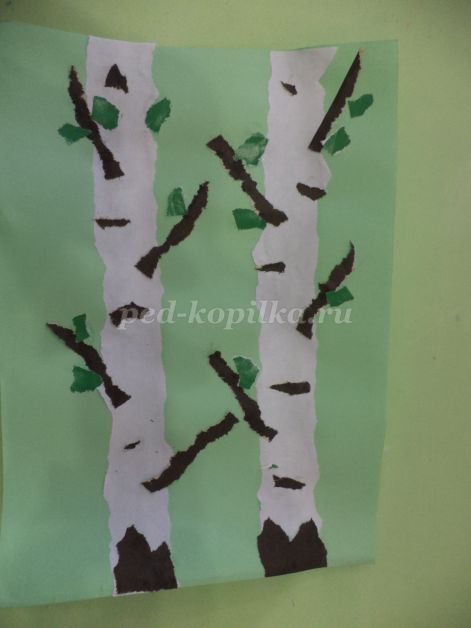 
Цель: развитие детского творчества
Задачи: способствовать развитию умения детей рваной техники аппликации, закрепить навыки аппликационных навыков, развитию воображения и творческих способностей дошкольниковХод1. Берем две полоски белой бумаги и обрываем края так, чтобы были похожи на стволы деревьев
2. Приклеиваем на картон светло-зеленого цвета для того, чтобы листья на березах было видно отчетливо.3. Берем прямоугольные отрезки черной бумаги, для изготовления веток на березе. Отрываем небольшие полоски, приклеиваем к деревьям
4. Отрываем прямоугольники и приклеиваем у основания будущих берез, так аппликация выглядит более колоритно
5. Из остатков черной бумаги делаем березе ее характерные полоски6. Берем темно зеленую бумагу и отрываем листья. Приклеиваем их произвольно.7. Березки готовы. Форма работыЗадачиБеседы о весне«Весна», «К нам пришла весна» ,«Признаки весны», «Птицы весной», «Весна в гости к нам пришла», «Весна в лесу», «Насекомые весной»,«Пришла весна, прилетели птицы»  , «Как птицы и звери весну встречают», «Труд людей весной», «Первоцветы».Способствовать закреплению знаний детей о сезонных изменениях в природе, их последовательности, уточнить приметы весны. Познакомить с народными названиями весенних месяцев.Способствовать расширению словарного запаса, кругозора детей, наблюдательности, любознательности, обогащению знаний детей  Уточнить и расширить представления о перелетных птицах, об их жизни в весенний период; развивать интерес к жизни птиц,   воспитывать доброе, заботливое отношение к птицам.Воспитывать интерес к занятиям, самостоятельность, прививать любовь к природе. воспитывать интерес и любовь к природе;воспитывать наблюдательность, доброе отношение к животным.Беседы по безопасности весной«Какие опасности таятся на улице весной?» (скользкая дорога, падающие сосульки, дождь, ветер, лужи и т. п., «Как обезопасить себя от весенних опасностей? ».«Правила поведения в лесу, в парке, сквере» (нельзя мусорить, ломать деревья, разжигать костры и.т.д.)«А деревцу больно?»Формировать представление о безопасном поведении детей весной, укреплять здоровье детей, формировать предпосылки ЗОЖ. Беседа по экологии«Особенности произрастания растений»Формировать умение вести поиск ответов на вопросы, упражнение в умении высказывать предположения, доказывать их, закрепление представления об особенностях произрастания растений.  Беседа по экологии «Наши друзья – птицы»Побуждать детей к размышлению, решению познавательных задач, к самостоятельности в формировании выводов, доказательству своих суждений.Составление рассказов по мнемотаблицеСпособствовать развитию связной речи детей при составлении рассказов про весну с опорой на мнемотаблицу.ОД по речевому развитию «Весна в лесу»Закреплять знания о сезонных изменениях весной; продолжать развивать умение анализировать; продолжать формировать интерес к эстетической стороне окружающего мира в художественном творчестве.ОД по речевому развитию «Весна»Способствовать закреплению характерных признаков весны, обогащению и активизации словаря по теме «Весна»; упражнению  детей в умении устанавливать простейшие  причинно-следственные связи, закреплению умения составлять рассказ по мнемотаблице, совершенствованию грамматического строя речи; способствовать воспитанию у детей отзывчивости, любви к родной природе и бережного отношения к ней.   «Пришла весна, прилетели птицы»Уточнить и расширить представления о перелетных птицах, об их жизни в весенний период; дать сведения о звуковых сигналах птиц, о видах гнезд и их размещении; развивать интерес к жизни птиц, воображение, мышление, речь детей, обогащать их словарь; воспитывать доброе, заботливое отношение к птицам.ОД по обучению грамоте «Ранняя весна»Способствовать развитию умения составлять схему предложения из трех слов, составлять звуковой анализ слова, активизировать словарь прилагательных,   закреплять умение определять количество слов в предложении, делить слова на слоги.Рассматривание сюжетных картин: И.И. Левитан «Ранняя весна», А.К. Саврасов «Весна», С. Герасимов «Лед прошел», А. Саврасов «Грачи прилетели», И.И. Левитан «Весна. Большая вода», Б. М. Кустодиев «Весна»Рассматривание альбома «Весна»Вызвать эмоциональное отношение к природе. Развивать художественное восприятие детей, способность видеть и чувствовать красоту весенней природы, пробуждать у детей добрые и светлые чувства.Воспитывать эстетическое восприятие при встрече с произведениями художников.Составление повествовательных рассказов о времени года весна, используя при этом стихи. Способствовать развитию связной речи детейФантазии, рассказы, сказки и мини-эссе на темы: Ситуативный разговор «Солнце просыпается и … », «Пришла весна», «Прилет птиц», «Что произойдет, если не наступит весна», «Как ты поступишь, если увидишь, как разрушают гнёзда птиц». Речевые игры:«Подбери слово» (к прилагательному существительные: весенний – ветер, дождь, шум, звон, месяц, сезон и т. п.,«Где спрятался звук? » (место звука в слове – начало, середина, конец. Например, звук «С»: ве-с-на, с-нег, с-олнце, с-кворец, ле-с) ;«Чей хвост? » (образование однокоренных слов: у медведя – медвежий, у лисы – лисий т. д.)«Один и много» (Ручей – ручьи, дождь – дожди,  т. д.) речевые логические задачи:  Интервью (формирование навыков диалогической речи) на тему «Весна идет». Примерные вопросы: Почему весной все хорошо растет? С чем можно сравнить весну? Какими словами можно сказать о весне?Развивать связную речь, зрительное восприятие, воображение, развивать мыслительные процессы (внимание, зрительно – слуховую память); воспитывать умение работать в команде, доброту, коммуникативность; обогатить словарь детей новыми словами, способствовать развитию грамматического строя, учить строить диалог с воспитателем и детьми.   воспитывать умение детей высказывать и доказывать свою точку зрения, развивать воображение.Исследовательская деятельность«В мире интересных открытий» (опыты с водой, снегом, ветром и т.д. в группе и на улице) «Очистка воды» «Тонет-не тонет» «Вода-твердый лед» «Почему плачет сосулька» «Как услышать воздух».Таяние снега, распускание веточекОпыты: «Отгадай, что за семена цветка»Эксперименты: «Что произошло с луком?»Наблюдения за срезанными ветками различных деревьев, что происходит через несколько дней с ветками? Одновременно ли на всех ветках появляются листики? Почему? Одновременно ли оживает природа. Формировать исследовательский интерес в ходе простейших опытов в природе.ОД по рисованию «Ранняя весна»Закреплять умение детей изображать картины природы, передавая ее характерные особенности, способствовать развитию умения располагать изображение по всему листу, совершенствовать цветовосприятие, умение работать с красками, развивать у детей интерес к изобразительной деятельности, развивать творческое мышление, воображение, воспитывать интерес к творчеству.ОД по рисованию «Весенние цветы»Используя экологическую сказку, вызвать у детей интерес к взаимосвязи явлений в природе (появление первоцветов с приходом весны).  Побуждать детей изображать картину ранней весны, используя нетрадиционные техники рисования.Аппликация «Березоньки»Способствовать развитию умения детей рваной техники аппликации, закрепить навыки аппликационных навыков, развитию воображения и творческих способностей дошкольников.Аппликация «Красивые цветы в вазе» Способствовать закреплению умения вырезать предметы круглой и овальной формы разного размера, цвета и составлять красивую композицию.Лепка «Птички» Способствовать развитию умения лепить по представлению, передавать характерные особенности птиц.  Развивать художественный вкус.Лепка «Божья коровка»Способствовать закреплению умения передавать характерные признаки предметов в лепке.Конструирование из бумаги «Скворечник»Закреплять умение делать цилиндр и конус из бумаги, соединять детали скворечника, передавать его характерные признаки.Конструирование из бумаги «Гусенички»Закреплять умение складывать бумагу в форме цилиндра, соединять их друг с другом, передавать характерные признаки гусеницы.Чтение художественной литературы.Рассказы: В.В. Волина «Голубые потоки весны», В. Бианки «Прилет, пролет, отлет»,  Г.Скребицкий «Четыре художника», «Весна»,Г.Снегирев  «Ласточка»,  Г. Снегирев «Первое солнышко», Ф. Тютчев «Весенние воды», «Зима недаром злится»,  А. Прокофьев «Грачи».ЧХЛ: рус.народ.сказки  в обр.А Афанасьева «Птичий язык». Сказки о Весне  Формировать умение подражать голосам птиц. Поддерживать интерес к чтению, к устному народному творчеству. Воспитывать любовь к живой природе.Стихи:  Чтение   Тихая весна. Г.Ладонщиков»,  А. Фет «Весна», Е. Баратынский «Весна! Весна! Как высоко…», Н. Железкова «На лесной проталинке», И. Пивоварова «Картина ясна – весна пришла»,  А. Плещеев «Уж тает снег, бегут ручьи…», С. Маршак «Апрель», Е. Серова «Подснежник»,А. Плещеев «Ух тает снег бегут ручьи»,  Б. Заходер  «Долго шла весна тайком»,  Потешки: «Весна, весна красна», «Идет матушка весна».Пословицы, поговорки, загадки о веснеФормирование интереса и потребности в чтении (восприятии) книг, формирование целостной картины мира, в том числе первичных ценностных представлений, развитие литературной речи, приобщение к словесному искусству, в том числе развитие художественного восприятия и эстетического вкуса.Знакомить с различными жанрами художественной литературы,  развивать эмоциональную отзывчивость, приобщать к художественному слову, обучать внимательному  слушанию и выразительному чтению наизусть, воспитывать любовь и бережное отношение к книге.Дидактические игры  «Времена года», «Узнай по описанию», «Чудесный мешочек», «Что растёт на грядке?», «Найди и промолчи», «Бывает – не бывает», «Кто как кричит»,  «Летает – не летает»,  «Узнай цветок по описанию»,  «У кого какой домик», «Что в лесу растет», «Кто в лесу живет».Закрепление знаний о временах года. Развитие зрительной памяти, внимания, речи, учить определять время года по его характерным признакам, воспитание бережного отношения к природе, способствовать развитию умения наблюдать и видеть взаимосвязь явлений в природе, находить, соответствующие данному времени года предметы и оживлять композицию различными фигурками, уточнить знания детей о деревьях и семенах.Дидактическая игра « Птицы весной»Познакомить с разнообразием видов   птицДидактическая игра «Домик для листочков»Закрепление знаний детей о строении деревьев и кустарников.Дидактическая игра «Посади грядку»Способствовать развитию умения воспроизводить с помощью символов, значков порядок трудового процесса при посадке.Подвижные игры«Караси и щуки», «Волк во рву», «Найди себе пару» «У медведя во бору»,    «Горелки», «Летает – не летает», «Хитрая лиса»,   «Подснежники»Способствовать развитию умения детей выполнять движения по сигналу, бегать, не наталкиваясь друг на друга, развитию быстроты реакции, упражнять детей в прыжках в длину с места и с разбега.Сюжетно-ролевые игры  «Семья на прогулке в лесу», «Магазин цветов».Театрализованная игра «Веселый хоровод» (по стихотворению С. Городецкого «Весенняя песенка»Расширять, обобщать и систематизировать знания детей об окружающем мире, расширять кругозор, поощрять желание поделиться впечатлениями со сверстниками, обмениваться опытом, поощрять эмоциональную отзывчивость.Игра-имитация «Звери и птицы встречают весну» инсценировать знакомые стихи : «Разговор с Весной»/О.Высоцкая/Способствовать развитию умения имитировать различные движения, развитию творческого воображения.Организация физкультминуток«Встало утром солнышко» «Птицы»  «Звери на зарядке» «Весенний ветер».Проведение подвижных народных игр«Мы веселые ребята…» «Ручеек» «Птицелов»   «Перелетные птицы»  «Горелки».Игры-эстафеты с мячом«Когда это бывает»Содействовать полноценному физическому развитию детей, обогащать двигательный опыт детей, поддерживать потребность в самостоятельной двигательной активности.Экскурсия по участку детского сада.Развитие познавательного интереса ребенка к миру природы, привитие чувства ответственности за ее сохранность, расширять представление детей о деревьях, произрастающих в нашей местности, разъяснять их значимость для жизни на земле, способствовать формированию бережного отношения к окружающей среде.Наблюдение за весенними изменениями в природе во время прогулокРазвитие способности к анализу характерных изменений в живой и неживой природе в весенний период, воспитание эмоционально-бережного, ответственного отношения к природе, желание любоваться ею.Наблюдения за прохожими Расширять представления детей о зависимости одежды людей от погодных условий.Наблюдения за небом  Способствовать развитию умения детей замечать изменения на небе, происходящих весной.Наблюдения за деревьямиУточнить понятия «дерево», «куст». закрепить понятия «лиственные», «хвойные».Наблюдения за дождем Предложить детям сравнить весенний и осенний дождь, отметить различия: осенью дожди долгие, холодные, лужи долго не высыхают.Наблюдения за насекомымиРасширять представления детей о многообразии насекомых, учить выделять и называть характерные особенности строения тела насекомых, обратить внимание на то, что в солнечную погоду можно увидеть множество насекомых.Наблюдения за птицами Уточнить представления о строении птиц, познакомить детей с изменениями в жизни птиц с наступлением весны, рассказать о перелетных птицах.Наблюдения за облакамиОбратить внимание детей на то, что в пасмурные дни небо покрыто серыми облаками (тучами) – тяжелыми, низкими, а в солнечные дни – облака светлые, пушистые, как вата, отметить, как и почему движутся облака в ветреную погоду.Наблюдения заработой дворника Продолжать знакомить детей с рабочими профессиями, подчеркивая значимость труда для всех; познакомить с орудиями труда, различными трудовыми операциями; воспитывать уважение к людям труда, желание помогать.Наблюдение за солнцемОбратить внимание детей на то, что весной солнце светит сильнее, греет.Музыкальная деятельностьПение: «Емелюшка – чернозем», «Здравствуй милая Весна», «Весенняя капель», «Ласточка».Слушание: «Весна» А. Вивальди из цикла «Времена года», музыка  П.И. Чайковского из цикла «Времена года» Романс М. Глинки «Жаворонок»Хороводная игра «Солнышка лучи»,   «Веснянка»Обеспечить знакомство детей с песнями про осень, музыкой великих композиторов про осень, времена года, способствовать развитию танцевальных и певческих способностей.Просмотр познавательного фильма «Давай поговорим о весне», «Жизнь весной», «Как звери весну встречают».Закрепление признаков весныТрудовая деятельность: уборка на участке  веточек. Приобщение к выполнению элементарных трудовых порученийИ.п. – дети стоят, слегка наклонив голову вправо к плечу, под щекой сложенные вместе ладошки, глазки закрыты – «спят».И.п. – дети стоят, слегка наклонив голову вправо к плечу, под щекой сложенные вместе ладошки, глазки закрыты – «спят».Когда вновь придет весна все проснется ото сна.«Проснулись» - глазки раскрыть, потянуться, рассмотреть все вокруг.Апрель, апрель, на дворе капель.  Кап-кап-кап, кап-кап-кап,Хлопать в ладоши.Капли звонко так летят. Кап-кап-кап, кап-кап-кап, Прыгай этак и вот так!Щелчки пальчиками. Произвольные легкие прыжки.На дворе большие лужи - больше, дети, нету стужи.Ходьба с высоко поднятыми коленями на месте – «переходят» через лужи.Мы пойдем гулять, солнце красное встречать.  Обычная ходьба на месте. Поднять головы, посмотреть на небо, вытянуть руки вверх.Веселись вся детвора - весне, солнышку – ура!    Попрыгать, покружиться, похлопать в ладошиЗдравствуй, красно солнышко!Здравствуй, ветерок,Солнечные зайчики,Быстрый ручеек!Здравствуй, ранняя трава,Здравствуй, свежая листва!Здравствуйте, ребята!Всех приветствуем сейчас,Очень рады видеть Вас!Ты подуй в свои ладошки,Покружись потом немножко,Попадёшь тогда ты в лес,Полный тайны и чудес!Дуют в ладошки.Кружатся.Закрывают глаза ладонями.Всех перелётных птиц черней,Чистит пашню от червей,Прыг да скок по полю вскачь,А зовётся птица – …(Грач).Во дворе стоит дворец,Там живёт один певец.Очень ловкий молодецИ зовут его…(Скворец)Я проворна, легкокрылая,Хвост раздвоен, словно вилы.Если я летаю низко,Значит дождик где-то близко.(Ласточка)Алый низ и черный хвост,Воробья побольше рост,Толстый клюв раздался вширь –До чего красив ...(Снегирь)По тропинкеДруг за другом мы идем.Через кустики и кочки,Через ветви и пенечки,Поднимая ноги выше,Мы к лесной полянке вышли.Очень долго мы шагали,Наши ноженьки устали.Сейчас сядем, отдохнем,А потом опять пойдем!Дети шагают друг за другом.Шагают, поднимая высоко ноги.Приседают.Она прыгать мастерица,Она прыгать не боится.Небольшой у неё рост,Но зато пушистый хвост.(Белка)Какой зверь опасныйХодит в шубе красной?Снег разгребает,Мышек хватает.(Лисица)Угадайте, что за шапкаМеха целая охапка.Шапка бегает в боруУ стволов грызет кору.(Заяц)Этот зверь тебе знаком,Ест мышей и молоко.Но на кошку не похожВесь в иголках длинных…(Ёж)Кто позабыв тревоги,Спал в своей берлоге?(Медведь)одинмногоУ медведя - …У зайца - …У лисицы - …У волка - …У ежа - …медвежонокзайчоноклисенокволчонокежонок-----медвежатазайчаталисятаволчатаежата